ВИКОНАВЧИЙ КОМІТЕТ ШЕВЧЕНКІВСЬКОЇ                        РАЙОННОЇ У МІСТІ ДНІПРІ РАДИ                  копіяРІШЕННЯ11 грудня року							 № 497м. ДніпроПро затвердження висновкууправління-служби у справах дітейпро підтвердження місцяпроживання дитини, ………………………………….,………………. року народження, для її тимчасового виїздуза межі України	Розглянувши висновок управління-служби у справах дітей від                 21 листопада 2019 року, про затвердження місця проживання дитини, ………………………………….., для його тимчасового виїзду за межі України, заяву …………………………., матері дитини, документи, передбачені пунктом 71 Порядку провадження органами опіки та піклування діяльності, пов’язаної із захистом прав дитини, затвердженого постановою Кабінету Міністрів України  від 24 вересня 2008 року № 866 «Питання діяльності органів опіки та піклування, пов’язаної із захистом прав дитини (Офіційний вісник України, 2008 № 76, ст. 2561), та інші документи, зібрані управлінням-службою у справах дітей Шевченківської районної у місті Дніпрі ради, встановлено, що дитина, зареєстрована та проживає разом з заявницею за адресою: ……………………………………….          Ураховуючи викладене, керуючись Законом України «Про місцеве самоврядування в Україні», частиною другою статті 19, частиною п’ятою статті 157 Сімейного кодексу України, пунктом 72 Порядку провадження органами опіки та піклування діяльності, пов’язаної із захистом прав дитини, затвердженого постановою Кабінету Міністрів України від 24 вересня 2008  № 866, беручи до уваги відсутність рішення суду про визначення місця проживання дитини з іншим із батьків або відкриття провадження у справі щодо визначення місця проживання дитини, виконком районної у місті радиВИРІШИВ:	1. Затвердити висновок управління-служби у справах дітей від                 21 листопада 2019 року про підтвердження місця проживання дитини, ………………………………, разом з матір’ю, …………………….., для тимчасового виїзду за межі України на оздоровлення та відпочинок.  	 2. Руських Тетяна Валеріївна, мати дитини, несе відповідальність, передбачену частиною сьомою статті 184 Кодексу України про адміністративні правопорушення за умисне порушення встановленого законом обмеження щодо строку перебування дитини за межами України.3. Зобов’язати ………………….., інформувати управління-службу у справах дітей про повернення дитини в Україну протягом місяця з дня в’їзду в Україну.          4. Дане рішення діє протягом одного року з дня набрання ним законної сили та пред’являється під час перетинання державного кордону України.             5. Рішення набере чинності відповідно до постанови Кабінету Міністрів України від 22 серпня 2018 року № 620, у разі його не оскарження.          6. Контроль за виконанням даного рішення покласти на заступника голови районної у місті ради з питань діяльності виконавчих органів-керуючого справами виконкому Ребченко М.В.  Голова районної у місті ради                                                      А.В. Атаманенко Рішення набрало законної сили «___»______________ 2019 року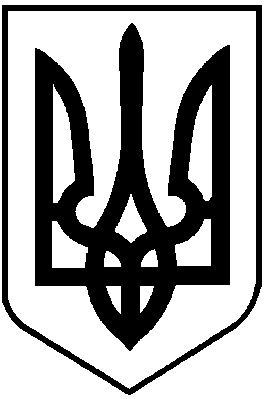 